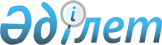 О признании утратившим силу решения Есильского районного маслихата от 15 марта 2018 года № 26/2 "Об утверждении Методики оценки деятельности административных государственных служащих корпуса "Б" государственного учреждения "Аппарат Есильского районного маслихата"Решение Есильского районного маслихата Акмолинской области от 14 февраля 2022 года № 20/4. Зарегистрировано в Министерстве юстиции Республики Казахстан 22 февраля 2022 года № 26875
      В соответствии с Законом Республики Казахстан "О правовых актах", Есильский районный маслихат РЕШИЛ:
      1. Признать утратившим силу решение Есильского районного маслихата "Об утверждении Методики оценки деятельности административных государственных служащих корпуса "Б" государственного учреждения "Аппарат Есильского районного маслихата" от 15 марта 2018 года № 26/2 (зарегистрировано в Реестре государственной регистрации нормативных правовых актов под № 6491).
      2. Настоящее решение вводится в действие по истечении десяти календарных дней после дня его первого официального опубликования.
					© 2012. РГП на ПХВ «Институт законодательства и правовой информации Республики Казахстан» Министерства юстиции Республики Казахстан
				
      Секретарь Есильскогорайонного маслихата

С.Агымбаева
